*) yang dicetak miring disipakan oleh prodi 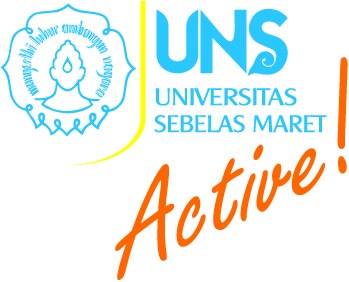 VERIFIKASI PERSYARATAN LAYANANUJIAN TERBUKA DISERTASIFakultasFakultas:PascasarjanaPascasarjanaPascasarjanaNamaNamaNama:Jenis LayananJenis Layanan:NIMNIMNIM:NoJenis PersyaratanJenis PersyaratanJenis PersyaratanSahBenarBenarLengkapTgl PenyelesaianTgl PenyelesaianTgl PenyelesaianVerifikasiParaf1*)Permohonan dari Prodi*)Permohonan dari Prodi*)Permohonan dari Prodi2Fotocopi SPPFotocopi SPPFotocopi SPP3CD abstrak DisertasiCD abstrak DisertasiCD abstrak Disertasi4Sertifikat TOEFl/TEAPSertifikat TOEFl/TEAPSertifikat TOEFl/TEAP5Kartu KonsultasiKartu KonsultasiKartu Konsultasi6Pengesahan Tim PengujiPengesahan Tim PengujiPengesahan Tim Penguji7KRSKRSKRS8KHSKHSKHS9Publikasi : ProsidingPublikasi : ProsidingPublikasi : Prosiding                : Jurnal                : Jurnal                : Jurnal10*)Sertifikat Akreditasi Prodi*)Sertifikat Akreditasi Prodi*)Sertifikat Akreditasi Prodi